اسم عضو هيئة التدريس : د. إيمان سعيد حسن موسىاسم عضو هيئة التدريس : د. إيمان سعيد حسن موسىاسم عضو هيئة التدريس : د. إيمان سعيد حسن موسىاسم عضو هيئة التدريس : د. إيمان سعيد حسن موسىاسم عضو هيئة التدريس : د. إيمان سعيد حسن موسىاسم عضو هيئة التدريس : د. إيمان سعيد حسن موسىاسم عضو هيئة التدريس : د. إيمان سعيد حسن موسىموجز السيرة الذاتية: موجز السيرة الذاتية: موجز السيرة الذاتية: موجز السيرة الذاتية: موجز السيرة الذاتية: موجز السيرة الذاتية: موجز السيرة الذاتية: 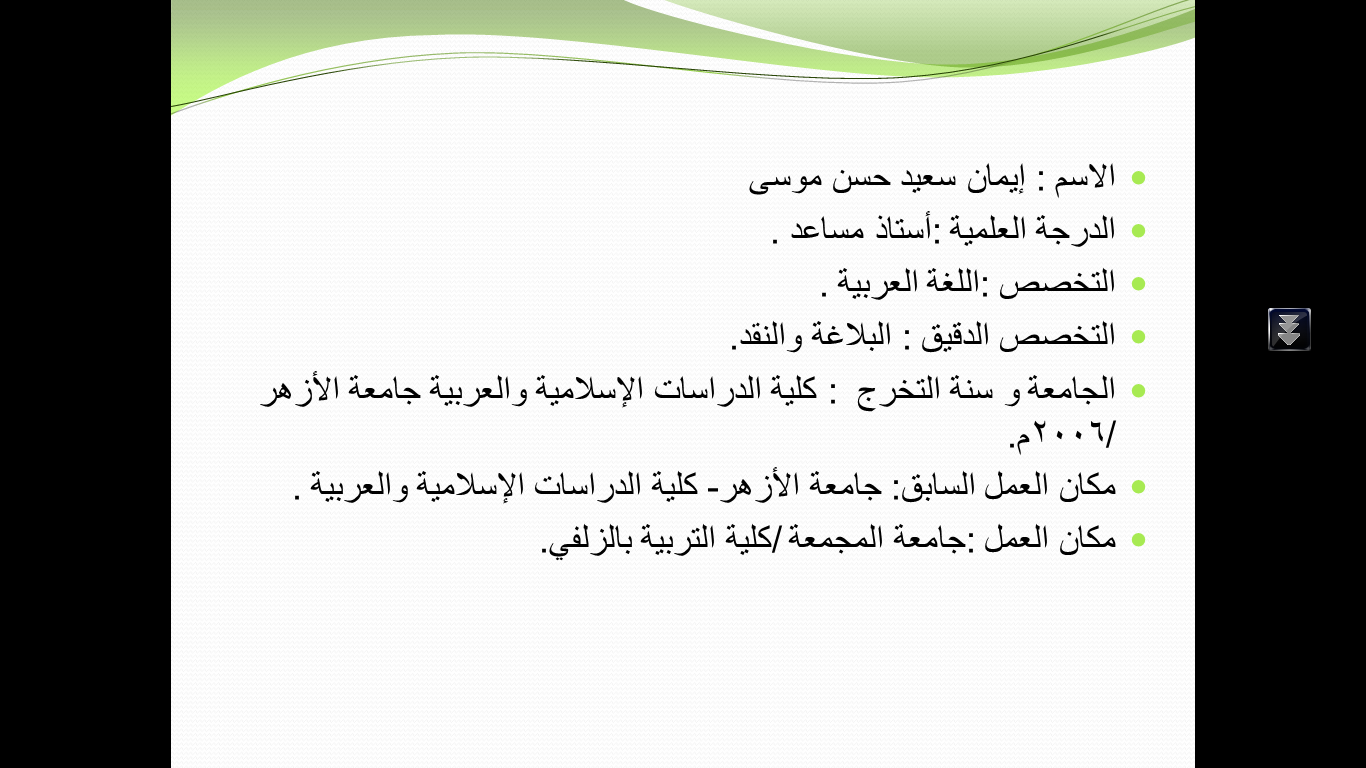 الدرجات العلمية: الدرجات العلمية: الدرجات العلمية: الدرجات العلمية: الدرجات العلمية: الدرجات العلمية: الدرجات العلمية: الدرجة التخصصالجامعةالجامعةسنة التخرجسنة التخرجمكان التخرجالبكالوريوس قسم   اللغة العربية "البلاغة والنقد "كلية الدراسات الإسلامية والعربية جامعة الأزهركلية الدراسات الإسلامية والعربية جامعة الأزهر1999/ 2000م1999/ 2000مكلية الدراسات الإسلامية والعربية جامعة الأزهرالماجستير قسم   اللغة العربية "البلاغة والنقد "كلية الدراسات الإسلامية والعربية جامعة الأزهركلية الدراسات الإسلامية والعربية جامعة الأزهر2004م2004مكلية الدراسات الإسلامية والعربية جامعة الأزهرالدكتوراه قسم   اللغة العربية "البلاغة والنقد "كلية الدراسات الإسلامية والعربية جامعة الأزهركلية الدراسات الإسلامية والعربية جامعة الأزهر2006م2006مكلية الدراسات الإسلامية والعربية جامعة الأزهرالإنتاج العلمي:  الإنتاج العلمي:  الإنتاج العلمي:  الإنتاج العلمي:  الإنتاج العلمي:  الإنتاج العلمي:  الإنتاج العلمي:  اسم البحث وعاء النشرتاريخ ومكان النشرتاريخ ومكان النشرالرابطالرابطالرابط(منهجية   القراءة  البلاغية    بين التأويل   والتمثيل    في أحاديث    التأويل  في صحيح البخاري).تم النشر في  حولية كلية الدراسات الإسلامية  والعربية للبنات –العدد الرابعوالعشرون المجلد الرابع   طبعةكلية الدراسات الإسلامية والعربية ’ جامعة الأزهر2007،2008كلية الدراسات الإسلامية والعربية ’ جامعة الأزهر2007،2008ـــــــــــــــــــــــــــــــــــــــــــــ(من التصوير  الفني   في  شعر  محمد  عبد المعطي  الهمشري  دراسة   بلاغية   تحليلية    للقصيدتين "   عاصفة في سكون الليل ـ     "الربيع   " ) .تم النشر في  حولية كلية الدراسات الإسلاميةوالعربية    للبنات – العدد الخامس والعشرون المجلد الرابعكلية الدراسات الإسلامية والعربية ’ جامعة الأزهر1430ـ 2009كلية الدراسات الإسلامية والعربية ’ جامعة الأزهر1430ـ 2009ـــــــــــــــــــــــــــــــــــــــــــــ(من بلاغة التكرار في الحديث النبوي الشريف ودلالاته البلاغية).تم النشر في  حولية كلية الدراسات الإسلامية           والعربية    للبنات – العدد السابع والعشرونالمجلد الرابع ـكلية اللغة العربية بنين بالقاهرة’ جامعة الأزهر2011كلية اللغة العربية بنين بالقاهرة’ جامعة الأزهر2011ـــــــــــــــــــــــــــــــــــــــــــــ(بلاغة الفصل والوصل في كتاب الكشاف للزمخشري).حولية كلية الآداب بكفر الشيخكلية الآداب بكفر الشيخ13/ 7/ 2013مكلية الآداب بكفر الشيخ13/ 7/ 2013مـــــــــــــــــــــــــــــــــــــــــــــالمهام الإدارية  وعضوية اللجان والوحدات: المهام الإدارية  وعضوية اللجان والوحدات: المهام الإدارية  وعضوية اللجان والوحدات: المهام الإدارية  وعضوية اللجان والوحدات: المهام الإدارية  وعضوية اللجان والوحدات: المهام الإدارية  وعضوية اللجان والوحدات: المهام الإدارية  وعضوية اللجان والوحدات: اللجان على مستوى الكليةالصفة (رئيس، منسق، عضو)الصفة (رئيس، منسق، عضو)اللجان على مستوى القسماللجان على مستوى القسمالصفة (رئيس، منسق، عضو)الصفة (رئيس، منسق، عضو)مسئولة لجنة سير الاختبارات في المبنى الإضافي .منسقامنسقامنسقة الجودة بقسم اللغةمنسقة الجودة بقسم اللغةمنسقامنسقالجنة البحث العلميلجنة البحث العلميعضواعضوالجنة الخطط والتطويرلجنة الخطط والتطويرعضواعضوالجنة الأمن والسلامةلجنة الأمن والسلامةعضواعضوالجنة الإرشاد الأكاديميلجنة الإرشاد الأكاديميعضواعضوالجنة النشاط الطلابي لجنة النشاط الطلابي عضواعضوالجنة التوجيه والإرشادلجنة التوجيه والإرشادعضواعضوالجنة التربية الميدانيةلجنة التربية الميدانيةعضواعضواالمقررات التي يدرسها لهذا الفصل: المقررات التي يدرسها لهذا الفصل: المقررات التي يدرسها لهذا الفصل: المقررات التي يدرسها لهذا الفصل: المقررات التي يدرسها لهذا الفصل: المقررات التي يدرسها لهذا الفصل: المقررات التي يدرسها لهذا الفصل: رمز المقرر ورقمهاسم المقرراسم المقررالساعات المعتمدةالساعات المعتمدةالساعات الفعليةالساعات الفعلية222 عربعلم البيان (1)علم البيان (1)ساعتانساعتان22223 عربعلم البيان (2)علم البيان (2)ساعتانساعتان22315 عربعلم المعاني (1)علم المعاني (1)ساعتانساعتان22325عربعلم المعاني (2)علم المعاني (2)ساعتانساعتان224226عربالبلاغة النبويةالبلاغة النبويةساعتانساعتان22الخبرة الإدارية والأكاديمية (تكليفات سابقة ومراتب أكاديمية)الخبرة الإدارية والأكاديمية (تكليفات سابقة ومراتب أكاديمية)الخبرة الإدارية والأكاديمية (تكليفات سابقة ومراتب أكاديمية)الخبرة الإدارية والأكاديمية (تكليفات سابقة ومراتب أكاديمية)الخبرة الإدارية والأكاديمية (تكليفات سابقة ومراتب أكاديمية)الخبرة الإدارية والأكاديمية (تكليفات سابقة ومراتب أكاديمية)الخبرة الإدارية والأكاديمية (تكليفات سابقة ومراتب أكاديمية)التكاليف الإدارية السابقةالتكاليف الإدارية السابقةالتكاليف الإدارية السابقةالتكاليف الإدارية السابقةالتكاليف الإدارية السابقةالفترة الزمنيةالفترة الزمنيةمنسقة لجنة الجودة .منسقة لجنة الجودة .منسقة لجنة الجودة .منسقة لجنة الجودة .منسقة لجنة الجودة .أربع سنواتأربع سنواتمسئولة لجنة السير ( المبنى الإضافي ).مسئولة لجنة السير ( المبنى الإضافي ).مسئولة لجنة السير ( المبنى الإضافي ).مسئولة لجنة السير ( المبنى الإضافي ).مسئولة لجنة السير ( المبنى الإضافي ).ثلاث سنواتثلاث سنواتالتدرج الأكاديمي (المرتبة الأكاديمية) التدرج الأكاديمي (المرتبة الأكاديمية) التدرج الأكاديمي (المرتبة الأكاديمية) التدرج الأكاديمي (المرتبة الأكاديمية) التدرج الأكاديمي (المرتبة الأكاديمية) الفترة الزمنيةالفترة الزمنيةمعيد بكلية الدراسات الإسلامية والعربية  بالإسكندرية جامعة الأزهر.معيد بكلية الدراسات الإسلامية والعربية  بالإسكندرية جامعة الأزهر.معيد بكلية الدراسات الإسلامية والعربية  بالإسكندرية جامعة الأزهر.معيد بكلية الدراسات الإسلامية والعربية  بالإسكندرية جامعة الأزهر.معيد بكلية الدراسات الإسلامية والعربية  بالإسكندرية جامعة الأزهر.2000/2002م2000/2002م-مدرس مساعد بكلية الدراسات الإسلامية والعربية  بالإسكندرية جامعة الأزهر.-مدرس مساعد بكلية الدراسات الإسلامية والعربية  بالإسكندرية جامعة الأزهر.-مدرس مساعد بكلية الدراسات الإسلامية والعربية  بالإسكندرية جامعة الأزهر.-مدرس مساعد بكلية الدراسات الإسلامية والعربية  بالإسكندرية جامعة الأزهر.-مدرس مساعد بكلية الدراسات الإسلامية والعربية  بالإسكندرية جامعة الأزهر.2004م2004م-مدرس بكلية الدراسات الإسلامية والعربية  بالإسكندرية جامعة الأزهر.-مدرس بكلية الدراسات الإسلامية والعربية  بالإسكندرية جامعة الأزهر.-مدرس بكلية الدراسات الإسلامية والعربية  بالإسكندرية جامعة الأزهر.-مدرس بكلية الدراسات الإسلامية والعربية  بالإسكندرية جامعة الأزهر.-مدرس بكلية الدراسات الإسلامية والعربية  بالإسكندرية جامعة الأزهر.2006م2006مبرامج تنمية المهاراتبرامج تنمية المهاراتبرامج تنمية المهاراتبرامج تنمية المهاراتبرامج تنمية المهاراتبرامج تنمية المهاراتبرامج تنمية المهاراتاسم البرنامجنوعهنوعهجهة الحصول عليهجهة الحصول عليهتاريخ الحصول عليهتاريخ الحصول عليهتقويم وتطوير الأداء التدريسي لأعضاء هيئة التدريس في ضوء جودة التعليم العالي.دورةدورةكلية التربية بالزلفيكلية التربية بالزلفي12-6-1432 هـ12-6-1432 هـنظام جسور لإدارة التعليم  الإلكتروني.دورةدورةكلية التربية بالزلفيكلية التربية بالزلفي25-6 -1432 هـ25-6 -1432 هـالساعات المعتمدةدورةدورةكلية التربية بالزلفيكلية التربية بالزلفي18-20-6-1432 هـ18-20-6-1432 هـمفاهيم ومصطلحات في الجودة الشاملة والاعتماد الأكاديمي.دورةدورةكلية التربية بالزلفيكلية التربية بالزلفي22-23-1-1432 هـ22-23-1-1432 هـاتجاهات التطوير المهني الحديثةدورةدورةجامعة المجمعةجامعة المجمعة14-18-4-1432 هـ14-18-4-1432 هـإعداد وتطوير البرامج الدراسية((البكالوريوس ، الدراسات العليا)).دورةدورةكلية التربية بالزلفيكلية التربية بالزلفي2-3-12-1432 هـ2-3-12-1432 هـأساليب ومناهج البحث العلمي.دورةدورةكلية التربية بالزلفيكلية التربية بالزلفيمعالجة المياه العادمة.دورةدورةكلية التربية بالزلفيكلية التربية بالزلفي2-3-1-1433هـ2-3-1-1433هـاتخاذ القرار وحل المشكلات.دورةدورةكلية التربية بالزلفيكلية التربية بالزلفيمن   4-3 إلى 5-4-1433هـمن   4-3 إلى 5-4-1433هـفن الحوار والإصغاء وأثرهما على الجانب التعليمي .دورةدورةكلية التربية بالزلفيكلية التربية بالزلفي22-1-1432هـ22-1-1432هـاستراتيجيات التفكير الإبداعي .دورةدورةكلية التربية بالزلفيكلية التربية بالزلفي25-26-1433هـ25-26-1433هـعمليات الجودة وتحسين مخرجات .العمل .دورةدورةكلية التربية بالزلفيكلية التربية بالزلفي17-19-4-1433هـ17-19-4-1433هـفن الإلقاء وأثره في الإفهام والتفهيم.دورةدورةكلية التربية بالزلفيكلية التربية بالزلفي2-3-2-1433هـ2-3-2-1433هـالعلاقات الإنسانية في بيئة العمل.دورةدورةكلية التربية بالزلفيكلية التربية بالزلفي8-3-1433هـ8-3-1433هـالرسالة الإدارية.دورةدورةكلية التربية بالزلفيكلية التربية بالزلفي8- 3- 1433هـ8- 3- 1433هـإعداد وتصميم الحقيبة التدريبية.دورةدورةكلية التربية بالزلفيكلية التربية بالزلفي24-1 1433هـ24-1 1433هـأزماتنا تخلق الإبداع.دورةدورةكلية التربية بالزلفيكلية التربية بالزلفي21-3-1433هـ21-3-1433هـنظم الامتحانات وتقويم الطلابدورةدورةمركز تنمية قدرات أعضاء هيئة التدريس والقياداتمركز تنمية قدرات أعضاء هيئة التدريس والقيادات13ـ 13ـ يوليو 2013م13ـ 13ـ يوليو 2013مأخلاقيات البحث العلميدورةدورةمركز تنمية قدرات أعضاء هيئة التدريس والقياداتمركز تنمية قدرات أعضاء هيئة التدريس والقيادات10ـ 11ـ 2013م10ـ 11ـ 2013مالتحفيزدورةدورةمركز تنمية قدرات أعضاء هيئة التدريس والقياداتمركز تنمية قدرات أعضاء هيئة التدريس والقيادات6ـ 7يوليو 2013م6ـ 7يوليو 2013مالتخطيطدورةدورةمركز تنمية قدرات أعضاء هيئة التدريس والقياداتمركز تنمية قدرات أعضاء هيئة التدريس والقيادات3ـ 4يوليو 2013م3ـ 4يوليو 2013مإعداد وتصميم البرامج الدراسية دورةدورةمركز تنمية قدرات أعضاء هيئة التدريس والقياداتمركز تنمية قدرات أعضاء هيئة التدريس والقيادات8ـ 9ـيوليو 2013م8ـ 9ـيوليو 2013مبيانات التواصل بيانات التواصل بيانات التواصل بيانات التواصل الساعات المكتبيةالساعات المكتبيةالساعات المكتبيةالساعات المكتبيةاليوم:الأحدالساعة:ساعتاناليوم:الثلاثاءالساعة:ساعتانساعات الإرشاد الأكاديميساعات الإرشاد الأكاديميساعات الإرشاد الأكاديميساعات الإرشاد الأكاديمياليوم:الأربعاءالساعة:ساعتاناليوم:الخميسالساعة:ساعتانتواصل معيتواصل معيتواصل معيتواصل معيالهاتف: 064224188   تحويلة3911064224188   تحويلة3911064224188   تحويلة3911البريد الإلكتروني:e.mousa.mu.edu.sae.mousa.mu.edu.sae.mousa.mu.edu.saموقع الجامعة:e.mousa.mu.edu.sae.mousa.mu.edu.sae.mousa.mu.edu.saمواقع أخرى:ـــــــــــــــــــــــــــــــــــــــــــــمدونات:ــــــــــــــــــــــــــــــــــــــــــــــــ